First Aid Quiz 13Poisons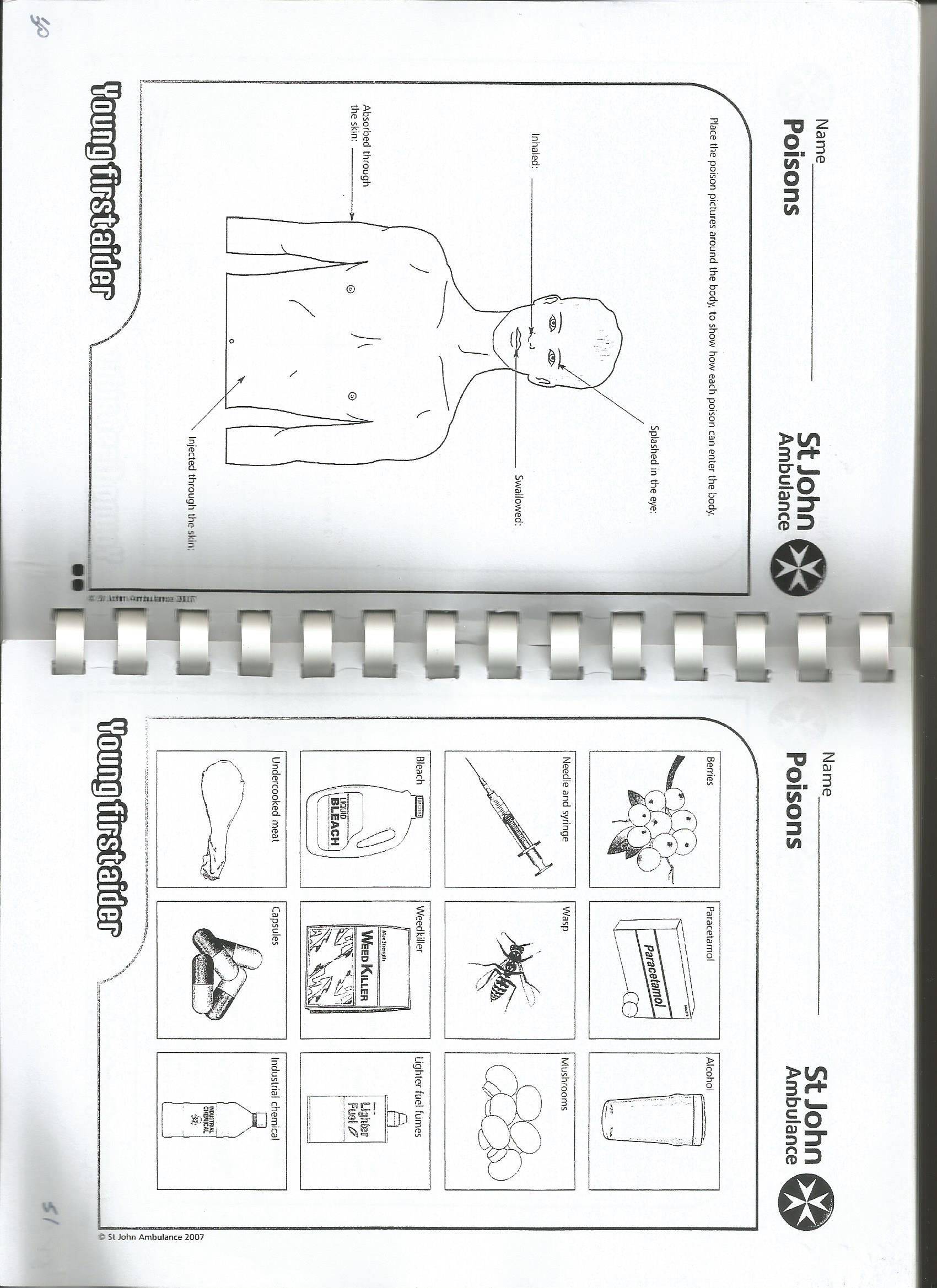 